附件1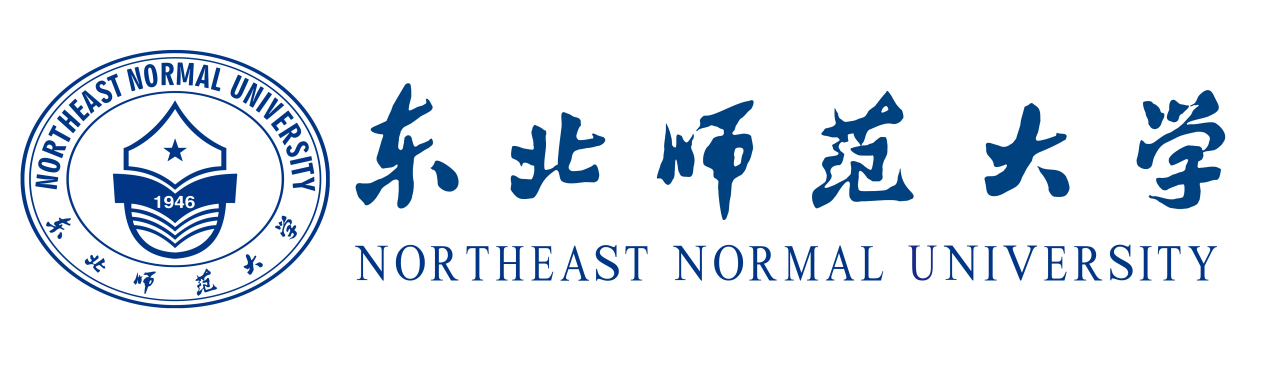 拔尖创新人才培养基地班年度报告学院（学部）                联  系  人                              填表日期           年  月  日        东北师范大学教务处制二〇二〇年十二月一、本年度基地班建设基本情况存在的问题三、下一步工作规划四、学院(部)意见五、学校意见（一）工作举措与成效（阐述本年度采取的举措与取得的成效，如“书院制”“小班化”“学分制”“个性化”500字以内）（二）工作特色（如试点实施“本硕博一体化拔尖创新人才培养计划”“院所合作”“学科交叉”等，300字以内）（阐述当前存在的主要问题及其原因分析。200字左右）（一）总体理念与思路（从“本硕博一体化”“专业规划与学科建设一体化”“学科基础课程一体化”的角度出发，撰写未来拔尖创新人才培养的总体思路。100字左右）（二）拔尖创新人才培养模式内涵（简要陈述培养模式的基本内涵、特色、基本理念等内容。100字左右）（三）拔尖创新人才培养的关键举措（体现强化使命驱动，注重大师引领，创新学习方式，提升综合素养，促进学科交叉、科教融合，深化国际合作，科学选才鉴才，质量持续改进等改革要求，800字左右）（四）条件保障（含经费保障、组织保障、师资保障等，200字左右）（公章）教学副院（部）长：（签字）                     年   月   日                                              （公章）负责人：（签字）                             年   月    日